Cinnamon Apple Pork Chops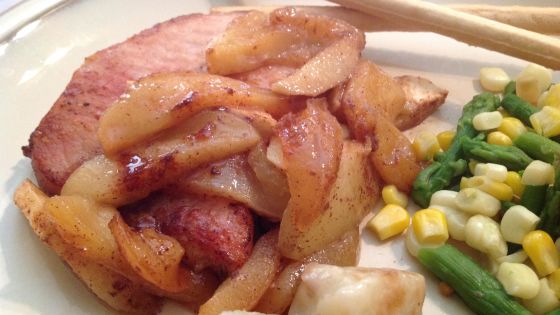 Prep Time: 45 minutesCook Time: 90 minutesTotal Time: 135 minutesYield: 24 servings